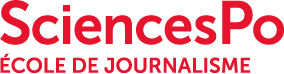 PROCÉDURE ADMISSIONMASTER JOURNALISMESi vous êtes étudiant à Sciences Po, merci d’indiquer votre numéro étudiant :  Nom : 	Prénom :  Nationalité : 
Adresse électronique : Téléphone portable : Date de naissance : _____/_____/_____Profession du père :  	Profession de la mère : Précisez en quelle année d’études et dans quelle spécialité vous vous trouvez actuellement :Etes-vous boursier :     OUI		NONSi oui, précisez quelle bourse vous percevez : ETUDES SUPÉRIEURES DEPUIS L’OBTENTION DU BACCALAURÉAT EXPERIENCES PROFESSIONNELLES Avez-vous déjà eu des expériences professionnelles liées au journalisme (stages, piges, etc.) ? 	 ❑  OUI	   	❑  NON    Si oui, décrivez les compétences acquises au cours de ces expériences. (500 caractères maximum, espaces compris)…Détaillez les sujets journalistiques que vous avez pu réaliser. Vous pouvez mettre des liens vers certains de ces sujets publiés en ligne (vidéo, audio, réseaux sociaux, etc.)....EXPÉRIENCE INTERNATIONALE ET MAÎTRISE DES LANGUES ÉTRANGÈRESAvez-vous fait des séjours de trois mois (au moins) ou des études à l'étranger ?               ❑  OUI	   ❑  NON    Maîtrise des langues étrangères : précisez votre niveau pour chacune des langues étrangères que vous connaissez MOTIVATION POUR LE JOURNALISMEQuelle est votre motivation pour ce programme ? Quel bénéfice en espérez-vous ? (400 signes maximum, espace et ponctuation inclus)…Quel type de journalisme vous fait rêver ? Ou vous fait fuir ? Avez-vous un modèle journalistique ? (500 signes maximum, espace et ponctuation inclus) ? ...Repensez à une actualité récente. Sur cette actualité, quel angle n'avez-vous pas lu dans les médias ? Quelle histoire auriez-vous aimé trouver si vous aviez été sur le terrain ?  (600 signes maximum, espace et ponctuation inclus)...Vous pouvez interviewer qui vous voulez. Dites nous qui serait la personne de votre choix, son âge, et sa fonction… Et quelle serait la première question que vous lui poseriez ?…
En journalisme, mieux vaut penser contre soi-même. Etes-vous d'accord avec cela ? Veuillez étayer votre réponse. (500 signes maximum)…
  Etes-vous ou avez-vous déjà été candidat à d’autres écoles de journalisme ? Si oui, lesquelles ?...Seriez-vous éventuellement candidat à une année de césure à l'École 42 (une école de développement informatique partenaire de l'Ecole de journalisme de Sciences Po)​ ?    ❑  OUI	   ❑  NON    Dans un court essai autobiographique (1.500 signes maximum, espace et ponctuation inclus), parlez-nous de vous, racontez-nous un aspect de votre personnalité, de votre parcours, évoquez éventuellement une figure marquante de votre entourage, ou l’une de vos activités qui ne figure pas dans votre CV. Attention, cet essai doit être bien écrit et comporter des informations qui révèlent votre façon d’être. Evitez la poésie, les effets de style pompeux, ou l’écriture à la troisième personne....année universitairenom et ville de l'établissementenseignement suivi(licence, master, certificats, T.D., classe préparatoire...)Résultats/diplômes obtenus (session et mention)2022-20232021-20222020-20212019-2020datesduréenom de l’employeur et nature du travail effectuéDurée / datesPays / établissement  fréquentéobjet de votre séjour / diplôme obtenulangueexcellenttrès bienbienmoyenfaible